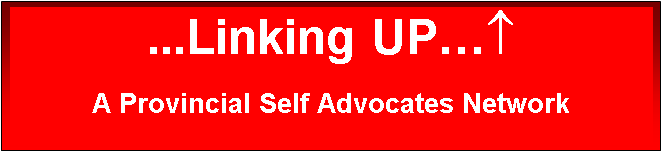 EVALUATIONAre you enjoying the session? (Circle One) How was the communication? (Can you hear the speaker?)Do you have any questions or comments you would like to share? (can be shared after the break or just within your group – if on LIVE Webcast, an email can be sent to linkingup@community-networks.ca  __________________________________________________________________________________________________________________________Have you heard of this topic before?__________________________________________________________What did you like best? __________________________________________________________What part would you “try” in your own life?__________________________________________________________(Staff/site leader) Any thoughts or observations about the participants that you would like to share? (e.g. attendees laughed a lot, or showed emotion, or got excited, or frustrated or felt over-whelmed)Please scan and email or fax back to …Linking UP…  at linkingup@community-networks.ca or 905-562-4621 attention Linking UPNOT GOOD I didn’t like it 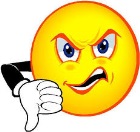                  PRETTY GOOD It was okay 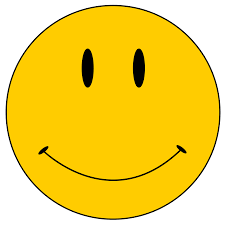          REALLY GOOD                 I loved it! 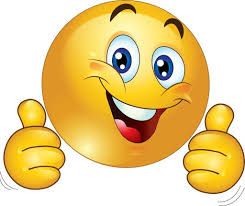 NOT GOOD I didn’t like it                  PRETTY GOOD It was okay             AWESOME!!                  I loved it!